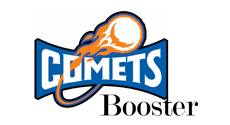 MINUTES - 1/30/24The Mission of Comets Booster Club is to create opportunities to enrich the middle and high school experience socially, academically, and physically.New BusinessUpcoming Monthly EventsFeb Penny Wars:  Dates:  12th – 15th (short week) or 19th - 23rdHang banner up on first dayGenerate email to parents – can be sent by Nordmann or WendyIncentive: 1st Place:  week of open gym (during advisory; the week after) - Jodi will check with Coach Skog.2nd and 3rd Place:  Freezie pops or free time outside, ask seniors what they would be interested inJodi will check on which bank can cash in coinsComets CookbookStudent kick-off completeInfo sent to staffCollect recipes until Feb 23 Staff incentive:  drawing for hoodie for recipe submittersStudent reminders:  periodic, until Feb 23, via Advisory teacher.We have received 10 recipes; targeting 100Will print hardcopy ($25) and Digital ($10) for sale Jodi will investigate ability to take orders through Booster websiteRefresh bulletin board by gym week of Feb 5Treasurer ReportMr. YoungAccount balance:Art Total:Previous BusinessRECAP Game truck – event went well; opening to 5th grade helped fill spots.  Student counsel hosted game night that was also successful.  Consider game truck for WAS.  Next meeting-Tuesday, February 27th at 3:00 pm